                                                                                                                Občina Renče – Vogrsko                                                                            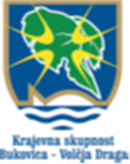 KRAJEVNA SKUPNOSTBUKOVICA – VOLČJA DRAGABukovica 43, 5293 Volčja DragaDatum:  8. 11. 2023VABILONa podlagi 76. člena statuta Občine Renče-Vogrsko sklicujem 9. redno sejo Sveta KS Bukovica-Volčja Draga, ki bov  sredo 15. 11. 2023 ob 20.00v sejni sobi Kulturnega doma v BukoviciPredlog dnevnega reda:Potrditev zapisnika 8. redne seje.Poročilo predsednice Sveta KS in pregled sklepov.UJP pooblastila.Predlogi za občinski proračun.Priprava finančnega načrta KS.Prižig lučk 2023.Poraba finančnih sredstev iz letošnjega leta.Pobude in vprašanja članov sveta.Razno.Predsednica Sveta KS    	 Tanja VodopivecVabljeni:Člani Sveta KSTarik Žigon, župan občine Renče-Vogrsko